Programiranje 6. razred - PythonIzradi program traži unos imena i prezime te broja godina, a ispis izgleda ovako: Vi ste IME PREZIME i imate BROJ_GODINA godina.Izradi program koji traži unos u kg, a vi trebate ispisati koliki je iznos u gramima.Izradi program traži unos vaši godina te ispisuje da li ste punoljetni ili ne:Izradi program koji na početku traži da se unese ocjena, te potom ispituje da li je unesena ocjena ispravna (1,2,3,4,5) ili je unesena ocjena kriva:Izradi program koji ispituje da li je uneseni broj dvoznamenkast ili nije:Izradi program koji traži unos dana i mjeseca.  te nakon unosa ispisuje rečenicu Danas je UNESENI DAN UNESNI MJESEC na način da mijenja unesenu brojku mjeseca s tekstom:% - ovaj simbol računa ostatak dijeljenja neka dva broja. Npr: 13%2=1; 12%4=0; 10%3=1Izradi zadatak koji na početku traži unos broja te potom ispisuje da li je taj broj paran(djeljiv s 2) ili neparan(nije djeljiv s 2).Izradi program koji traži unos dva broja te ispisuje koji je veći, a ako su jednaki ispisuje brojevi su jednaki:Dijagram tokaProgramRezultat programa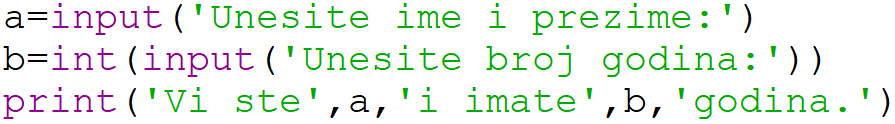 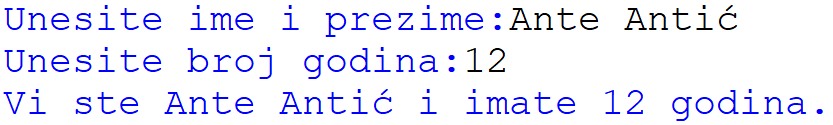 Dijagram tokaProgramRezultat programa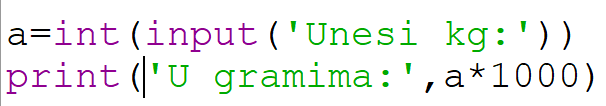 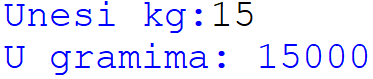 Dijagram tokaProgramRezultat programa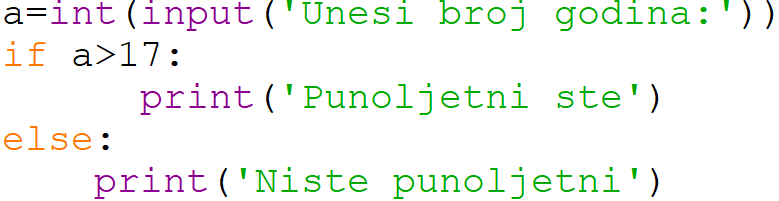 Dijagram tokaProgramRezultat programa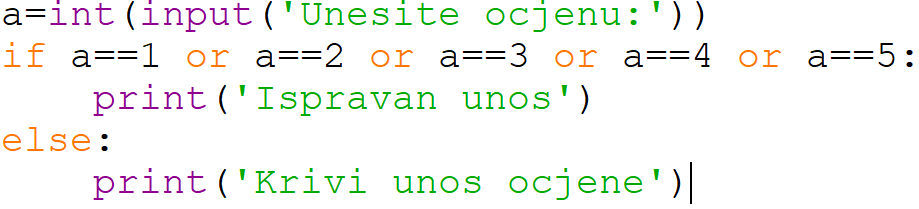 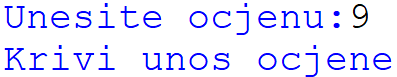 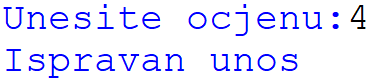 Dijagram tokaProgramRezultat programa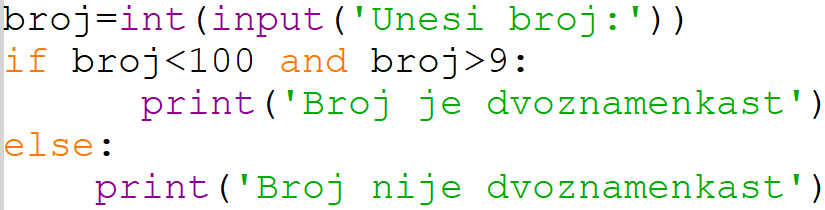 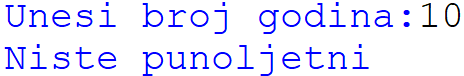 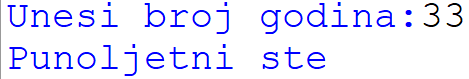 ProgramRezultat programa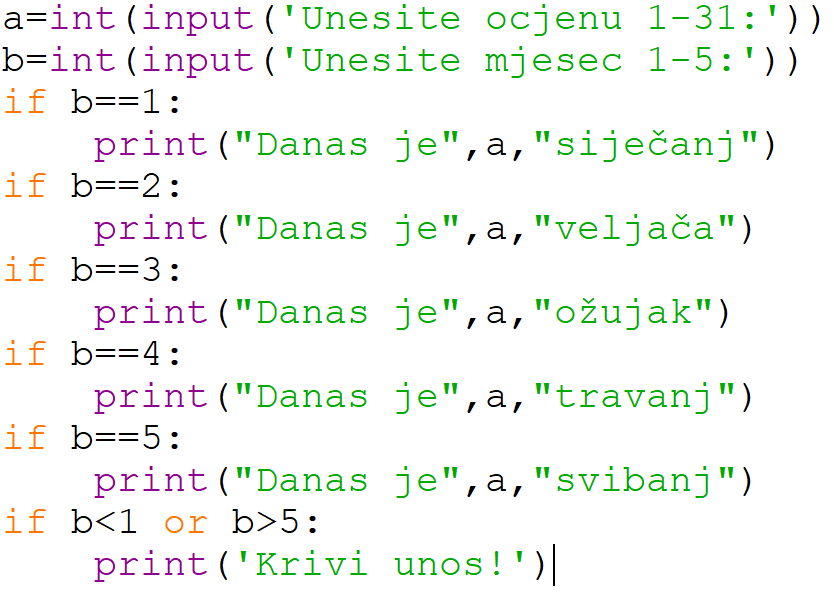 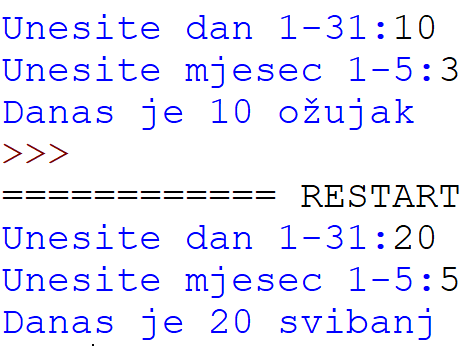 Dijagram tokaProgramRezultat programa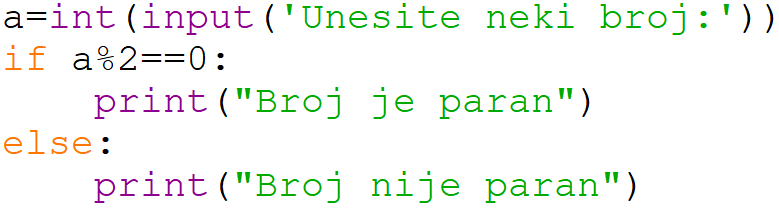 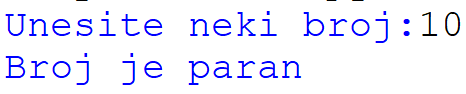 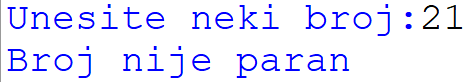 Dijagram tokaProgramRezultat programa